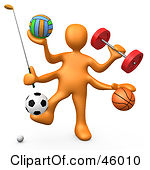 athletic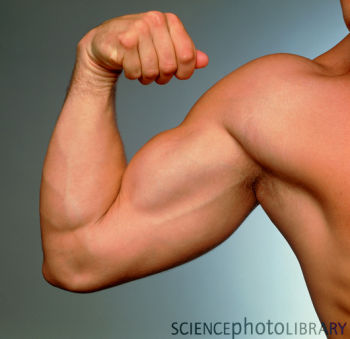 muscular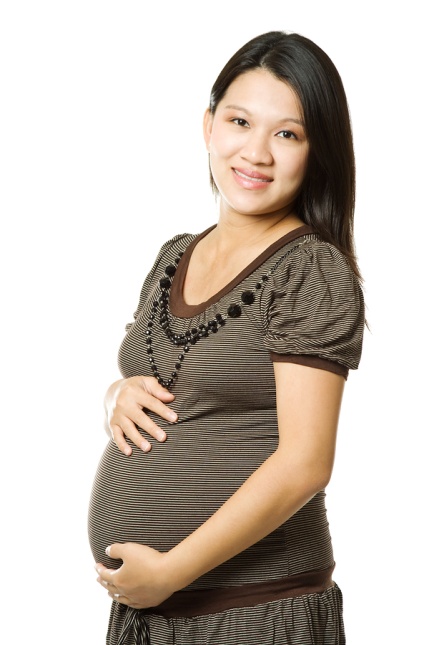 pregnant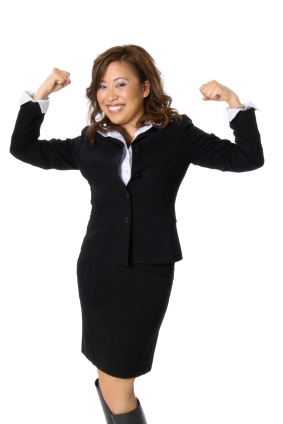 strong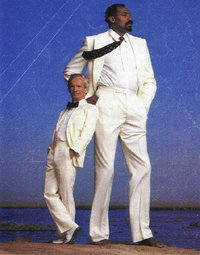 tall and short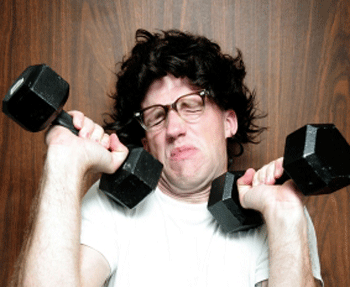 weak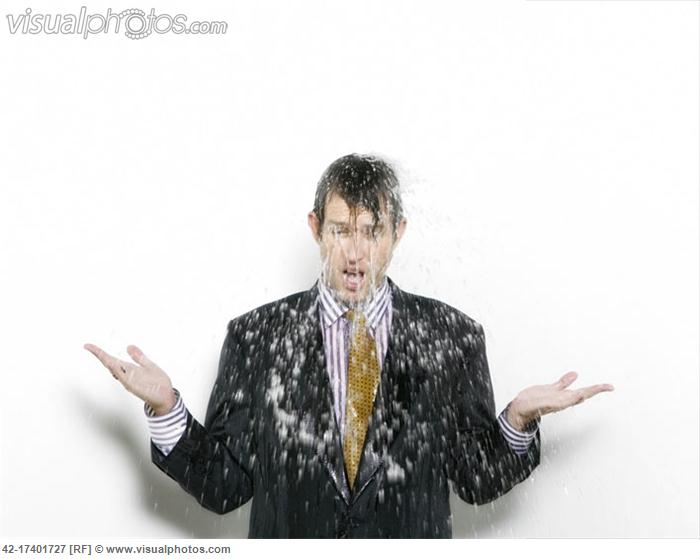 wet